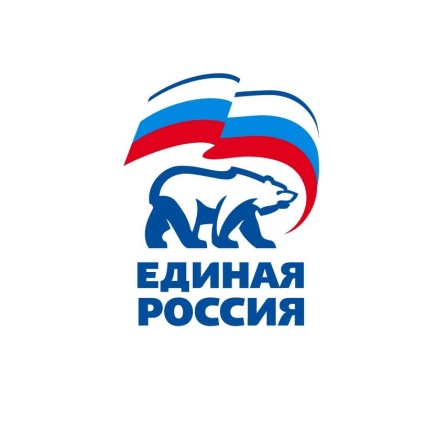 ПЛАН - ГРАФИКпроведения приема граждан с 26 ноября по 02 декабря 2018 года  в Каратузском районном местном отделении партии «Единая Россия»№Место проведенияПредполагаемая дата проведенияФорма проведенияФИО, избирательный округ1с.Каратузское, ул.Советская, №21, администрация района, 2-ий этаж, каб.20130.11.2018 с 15.00 до 16.00Личный приемТюнин Константин Алексеевич, глава района, член регионального политсовета2с.Каратузское, ул.Советская, №21, администрация района, 1-ый этаж, каб.101,Общественная приемная партии «Единая Россия»,27.11.2018 с 15.00 до 16.00Личный приемФатюшина Мария Александровна, секретарь местного отделения,заместитель председателя районного Совета депутатов3с.Каратузское, ул.Советская, №21, администрация района, 2-ой этаж, каб.20329.11.2018с 10.00 до 12.00Личный приемСавин Андрей Алексеевич, заместитель главы района по социальным вопросам, член местного политсовета4с.Лебедевка, ул.Центральная, №16, администрация Лебедевского сельсовета, 28.11.2018с 14.00 до 15.00Личный приемКовтун Лариса Михайловна, заведующая структурным подразделением «Лебедевсеий СЦК» МБУК «Клубная система Каратузского района», секретарь первичного отделения 1430, депутат районного Совета депутатов5с.Каратузское, ул.Советская, №21, администрация района, 1-ый этаж, каб.101,Общественная приемная партии «Единая Россия»,02.12.2018с 13.00 до 14.00Личный приемКозин Александр Александрович, начальник отдела культуры администрации района, руководитель исполкома МО, депутат районного Совета6с.Каратузское, ул.Колхозная, №65, 2-ой этаж, редакция газеты «Знамя труда»26.11.2018с 13.00 до 14.00Личный приемДергачева Ольга Вадимовна, редактор газеты «Знамя труда», депутат районного Совета депутатов7с.Уджей, ул.Советская, №35, фельдшерско-акушерский пункт, тел.8923376844526.11.2018с 14.00 до 15.00Личный приемНичкова Рита Николаевна, заведующая Уджейским ФАПом, депутат районного Совета депутатов8с.Верхний Кужебар, ул.Ленина, №58, администрация сельсовета, тел.8923576590129.11.2018с 13.00 до 14.00Личный приемГришина Надежда Владимировна, депутат районного Совета депутатов9с.Каратузское, ул.Зеленая, №1а, 2-ой этаж, каб.2326.11.2018с 13.00 до 14.00Личный приемБакурова Светлана Ивановна, начальник управления ПФР в Каратузском районе Красноярского края, депутат районного Совета, член местного политсовета10с.Каратузское, ул.Ленина, №30, администрация Каратузского сельсовета, 2-ой этаж, каб.№130.11.2018с 10.00 до 12.00 Личный приемФедосеева Оксана Владимировна, председатель Каратузского сельского Совета депутатов, заместитель секретаря МО11с.Каратузское, ул.Советская, №32, административный корпус, приемная главного врача27.11.2018с 10 до 12.00Личный приемКосинова Алла Владимировна, заместитель главного врача КГБУЗ «Каратузская РБ», член местного политсовета12с.Каратузское, ул.Советская, №37, помещение №2, районный архив29.11.2018с 10.00 до 11.00Личный приемШартон Людмила Анатольевна,специалист архивного отдела, член местного политсовета13с.Каратузское, ул.Советская, №21, администрация района, 1-ый этаж, каб.101,Общественная приемная партии «Единая Россия»,01.12.2018с 11.00 до 12.00Личный приемИванов Вячеслав Витальевич,начальник ОНД и ПР  по Каратузскому району, член местного политсовета